Formulaire de demande de subvention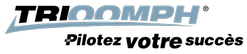 Dans le cadre des activités 2022-2023 et considérant le contexte actuel entourant la Covid-19, la Fondation Trioomph annule son programme régulier et vous propose de soumettre votre candidature afin d’être éligible au programme «Pilotez votre succès et celui de vos étudiants» en obtenant une bourse applicable à un ou des projets de votre choix qui auront pour but d'encourager les jeunes à se dépasser, à atteindre leurs objectifs et à leur permettre de rêver afin qu’ils terminent leur année scolaire comme prévu.Pour se qualifier, l'école doit remplir le formulaire ci-joint et l’envoyer à la Fondation avant le 12 novembre 2022 à l’adresse courriel suivante : info@trioomph.comLa Fondation Trioomph analysera toutes les demandes et confirmera que ce soit positif ou négatif votre participation au programme avant le 3 décembre 2022. Si vous êtes sélectionné, la Fondation Trioomph demandera un suivi du projet et de ses objectifs à deux reprises soit en février et en avril 2023. Vous devrez aussi nous faire parvenir des photos, vidéos ou autres et une rétroaction détaillée des résultats obtenus à la fin du programme au mois de juin 2023.Veuillez compléter le formulaire ci-joint :Nom de votre école :Adresse de l’école :Prénom et nom de la personne responsable du programme :Numéro de téléphone du responsable:Adresse courriel du responsable :Nom du mentor de la Fondation Trioomph :Niveau scolaire sont les élèves visés dans le cadre de cette demande de subvention :Combien de jeunes votre projet impliquera-t-il:SVP estimer le nombre de jeunes qui seront en mesure de se qualifier pour la récompense :Quel montant désirez-vous à obtenir pour votre programme :Pouvez-vous nous décrire votre projet :Quels seront les critères de réussite :Autres éléments dont vous aimeriez nous faire part :Pour toute questions, vous pouvez visiter notre site web www.tioomph.com